Кравченко Ольга Викторовна, учитель истории и обществоведенияГУО «Средняя школа №2 г.Рогачева имени В.М.Колесникова» Билет 21Практическое задание. Разделы Речи Посполитой, вхождение белорусских земель в состав Российской империи, изменения в положении разных слоев населения Беларуси.Используя представленные материалы, ответьте на вопросы:1. В состав какого государства вошли белорусские земли после разделов Речи Посполитой? 2. Подтвердите из источников утверждение, что на территории Беларуси не сложилось современное территориальное деление из шести областей.3. Подтвердите цитатами из источника отношение крестьян к призыву в войско (рекруты) в начале XIX века.4. Объясните, как изменилось положение разных слоев населения после разделов Речи Посполитой. I. Картосхема «Черта еврейской оседлости»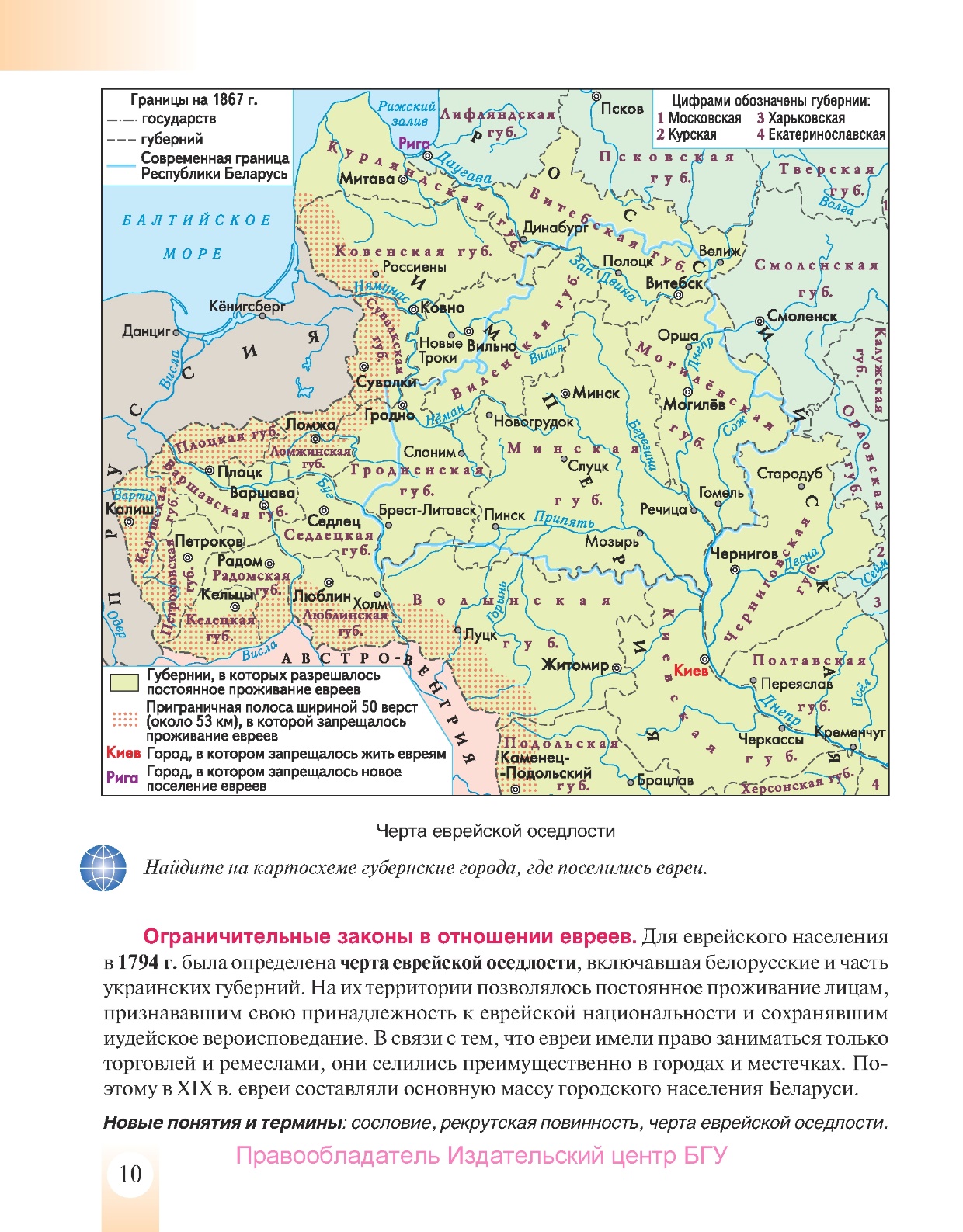 II. Из народной песни:Цёпла восень і з дажджом, Мы ў Расеюшку пайдзём. Мы набяром малайцоўАд матушкаў, ад атцоў, Ад жоначак маладых, Ад дзетушак маленькіх… Ох, пайдзём мы на сражэнне…III. Управляющий имениями графа Хрептовича в Оршанском и Лепельском уездах писал: «Нам угрожают [отчуждением] имений в случае непринесения присяги в течение месяца, а в присяге сказано, что мы добровольно, без принуждения хотим и желаем находиться под властью России».Ответы на задания и комментарии№ОтветыКомментарии1.Нахождение информации, предъявленной в изученном материале в явном виде.Российская империя (Россия)Задание проверяет умения:1) определять источник информации, где содержится искомая информация. В данном случае – это источники 2 и 3 (отрывки из народной песни и из письма управляющего имениями графа Хрептовича в Оршанском и Лепельском уездах»);2) находить и извлекать информацию, при условии, что в формулировке задания нет прямых совпадений с искомыми сведениями: Расеюшка, Россия упоминается в тексте.2.Подтверждением является то, что на белорусской территории были образованы не шесть областей, а пять губерний.Задание проверяет извлечение информации из исторической карты «Черты еврейской оседлости»:На территории Беларуси были созданы Витебская, Могилевская, Минская, Виленская и Гродненская губернии.3.Подтверждением отношение являются строки из народной песни:1) «Мы набяром малайцоўАд матушкаў, ад атцоў» (уход в рекруты детей (сыновей);2) «Ад жоначак маладых, Ад дзетушак маленькіх…; (солдаты-рекруты были кормильцами семьи, отцами и мужьями);3) «Ох, пайдзём мы на сражэнне…»(горечь ухода в солдаты, т.к. они могли погибнуть в ходе войны)Задание проверяет умение интерпретировать информацию.Учащиеся должны установить связь между строками и установить, что призыв одного из сыновей (отца, мужа) на рекрутскую (военную) службу становился трагедией для крестьянина и его семьи. За 25-летний срок после участия в войнах (которые в этот период случались не реже чем раз в 20 лет) солдаты утрачивали связь с родными. А если и возвращались домой, то пожилыми и инвалидами. 4.О положении разных слоев населения после разделов Речи Посполитой свидетельствует картосхема «Черта Еврейской оседлости», отрывки из народной песни и письма графа Хрептовича.В источниках указываются такие признаки политики как принятие присяги шляхтой, сбор рекрутской повинности, введение черты еврейской оседлости.Задание проверяет умение давать оценку на основе обобщения информации из разных источников.Учащиеся должны, используя картосхему «Черта еврейской оседлости», отрывка из письма графа Хрептовича и народной песни, конкретизировать это примерами (Не возможность шляхты права выбора и необходимость принятия присяги для сохранения своего положения в обществе. Призыв мужчин из семей в армию.Расселение евреев в определенных губерниях, не возможность их проживания вдоль границы в полосе 50 км.,  в г.Киеве и Риге).